Sidestrand Hall School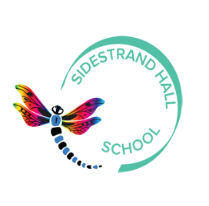 Primary PE and Sport Premium Indicators 2018-19Academic Year: September 2018 – August 2019Academic Year: September 2018 – August 2019Academic Year: September 2018 – August 2019Academic Year: September 2018 – August 2019Total fund allocated £16380Key Indicator 1: Engagement of all pupils in regular physical activities.  Key Indicator 1: Engagement of all pupils in regular physical activities.  Key Indicator 1: Engagement of all pupils in regular physical activities.  Key Indicator 1: Engagement of all pupils in regular physical activities.  £1,747.20School focus with clarity on intended impact on pupilsActions to achieveFunding AllocatedEvidence and ImpactSustainability and suggested next steps:Maintain sports activities at weekly lessons and lunchtime clubs, providing staff with professional development, mentoring and training resources to help them teach PE and sport more effectively.Provide additional staffing in the form of sporting coaches to facilitate and promote physical activity.Peripatetic coaches will mentor teachers in the effective and inspiring delivery of sports/physical activities. £1,747.20SHS PE staff and peripatetic coaches working closely together to motivate pupils in engaging activities.  The activities are now accessible for all learners.Pupils engagement in activity, improvement in individual physical and mental well-being.  Progress tracked against physical targets in pupils EHCP.SLT observations of Sport/PE lessons, pupil progress monitored and analysedStaff to be up skilled to set challenging targets in relation to pupils’ physical skills so progress is monitored and analysed accurately.CPD opportunities for staff to ensure PE lessons are purposeful and effective for all. Key Indicator 2: The profile of PE and sport being raised across the school as a tool for whole school developmentKey Indicator 2: The profile of PE and sport being raised across the school as a tool for whole school developmentKey Indicator 2: The profile of PE and sport being raised across the school as a tool for whole school developmentKey Indicator 2: The profile of PE and sport being raised across the school as a tool for whole school developmentKey Indicator 2: The profile of PE and sport being raised across the school as a tool for whole school developmentKey Indicator 2: The profile of PE and sport being raised across the school as a tool for whole school development£1,160£1,160School focus with clarity on intended impact on pupilsSchool focus with clarity on intended impact on pupilsActions to achieveFunding AllocatedEvidence and ImpactEvidence and ImpactSustainability and suggested next steps:Sustainability and suggested next steps:Promote and sign post all levels of attainment and achievements in physical activities and workshops.Range of resources to be purchased to ensure the greatest number of participants for Sports Day, along with shelters so that all students were able to access Sports DayPromote and sign post all levels of attainment and achievements in physical activities and workshops.Range of resources to be purchased to ensure the greatest number of participants for Sports Day, along with shelters so that all students were able to access Sports DayScooter workshop for students to all participate in.Sports Day£360£800.00Succesful Sports day was held in July ’19.Evidence of equipment being used.Succesful Sports day was held in July ’19.Evidence of equipment being used.Showcasing activities Resources to be built upon each year and Sports Day to be reviewed and planned to ensure greatest participation of all students. Showcasing activities Resources to be built upon each year and Sports Day to be reviewed and planned to ensure greatest participation of all students. Key Indicator 3: Broader experience of a range of sport and activities offered to all pupils. Key Indicator 3: Broader experience of a range of sport and activities offered to all pupils. Key Indicator 3: Broader experience of a range of sport and activities offered to all pupils. Key Indicator 3: Broader experience of a range of sport and activities offered to all pupils. Key Indicator 3: Broader experience of a range of sport and activities offered to all pupils. Key Indicator 3: Broader experience of a range of sport and activities offered to all pupils. £6,472.80£6,472.80School focus with clarity on intended impact on pupilsSchool focus with clarity on intended impact on pupilsActions to achieveFunding AllocatedEvidence and ImpactEvidence and ImpactSustainability and suggested next steps:Sustainability and suggested next steps:Playground moved and relocated  to allow for more students to access outside play equipmentPlayground moved and relocated  to allow for more students to access outside play equipmentGreater number of students using play equipment £6,472.80Pupils engagement in activity, improvement in individual physical and mental well-being.  Progress traced against physical targets in EHCP.  Pupils engagement in activity, improvement in individual physical and mental well-being.  Progress traced against physical targets in EHCP.  Training needs to be identified for key staff to ensure that activities are well led and managed. Training needs to be identified for key staff to ensure that activities are well led and managed. Key Indicator 3: Increase participation in Sport Key Indicator 3: Increase participation in Sport Key Indicator 3: Increase participation in Sport Key Indicator 3: Increase participation in Sport Key Indicator 3: Increase participation in Sport Key Indicator 3: Increase participation in Sport £3,273£3,273School focus with clarity on intended impact on pupilsSchool focus with clarity on intended impact on pupilsActions to achieveFunding AllocatedEvidence and ImpactEvidence and ImpactSustainability and suggested next steps:Sustainability and suggested next steps:To buy in a variety of physical activities that are accessible to all pupils.To buy in a variety of physical activities that are accessible to all pupils.To source and purchase resources to engage active play.Purchase a canopy to enable students to be outside in hot weather.£3,273Canopy and activities put up around the Primary Playground, encouraging active playCanopy and activities put up around the Primary Playground, encouraging active playTo ensure a member of support staff develops knowledge of the sports and creates a training programme in schoolTo ensure a member of support staff develops knowledge of the sports and creates a training programme in schoolMeeting National Curriculum requirements for swimming and water safety:Meeting National Curriculum requirements for swimming and water safety:Meeting National Curriculum requirements for swimming and water safety:Meeting National Curriculum requirements for swimming and water safety:%  Year 6 Leavers July ‘19%  Year 6 Leavers July ‘19Percentage of Year 6 pupils that could swim competently, confidently and proficiently over a distance of at least 25 metres at the end of Year 6.Percentage of Year 6 pupils that could swim competently, confidently and proficiently over a distance of at least 25 metres at the end of Year 6.Percentage of Year 6 pupils that could swim competently, confidently and proficiently over a distance of at least 25 metres at the end of Year 6.Percentage of Year 6 pupils that could swim competently, confidently and proficiently over a distance of at least 25 metres at the end of Year 6.25%25%Percentage of Year 6 pupils that could use a range of strokes effectively (e.g. front crawl, backstroke and breaststroke) at the end of Year 6.Percentage of Year 6 pupils that could use a range of strokes effectively (e.g. front crawl, backstroke and breaststroke) at the end of Year 6.Percentage of Year 6 pupils that could use a range of strokes effectively (e.g. front crawl, backstroke and breaststroke) at the end of Year 6.Percentage of Year 6 pupils that could use a range of strokes effectively (e.g. front crawl, backstroke and breaststroke) at the end of Year 6.74%74%Percentage of Year 6 pupils that could perform safe self-rescue in different water-based situations at the end of Year 6.Percentage of Year 6 pupils that could perform safe self-rescue in different water-based situations at the end of Year 6.Percentage of Year 6 pupils that could perform safe self-rescue in different water-based situations at the end of Year 6.Percentage of Year 6 pupils that could perform safe self-rescue in different water-based situations at the end of Year 6.83%83%Have the school used the Primary PE and Sport Premium to provide additional provision for swimming over and above the national curriculum requirements.Have the school used the Primary PE and Sport Premium to provide additional provision for swimming over and above the national curriculum requirements.Have the school used the Primary PE and Sport Premium to provide additional provision for swimming over and above the national curriculum requirements.Have the school used the Primary PE and Sport Premium to provide additional provision for swimming over and above the national curriculum requirements.NoneNone